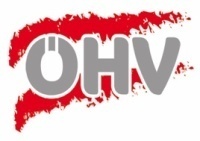 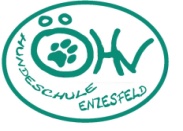       ÖHV-Bundesleistungssiegerprüfung 2022 03.06. - 05.06.2022Hundeführer:Name:_________________________  Geb._______________________Adresse:_____________________________________________________  Tel.-/Handy-Nr. ____________________  Email: ____________________Ortsgruppe: _____________________________________________                                        Achtung: Mindestanzahl an Starten in allen Sparten!!   BSP:          (  )  J1  (  )  JW 2    (  ) JM2     (  ) JW3    (  ) JM3    (  ) D1    (  ) D2    (  ) D3    (  ) D4                     (  ) D5    (  ) D6    (  ) H1    (  )H2    (  ) H3    (  ) H4    (  ) H5    (   )  H6RH:            (  ) T V  (  ) T A  (  ) T B    (  ) FL V  (  ) FL A  (  ) FL B    (  ) F V  (  ) F A  (  ) F B OB:             (  ) OB Beg.    (  ) OB 1    (  ) OB 2     (  ) OB 3   (  ) OB Sen.RALLY-OB:    (  ) RO Beg.    (  ) RO 1    (  ) RO 2    (  ) RO 3    (  ) RO Sen.    (  ) RO Jug.  Kl. (  )                         (  ) Futter       (  ) Leine AGILITY:  über Dognow                                                                                                                                                                Camping:  (  ) JA       (  ) NeinHund:Rufname:______________________________________________________________________Zwingername:___________________________________________________________________Rasse:________________________________             BSP/Größe__________________________Geschlecht:   ( ) Rüde   ( ) Hündin   ( )  läufig            Wurftag:____________________________Zuchtbuchnr.:   __________________________Chip-Nr. ______________________________........................................		…………………………………………………..              Datum                                                                 UnterschriftFür Schäden, die durch meinen Hund verursacht werden, übernehme ich die Haftung. Durch meine Unterschrift verpflichte ich mich unter allen Umständen zur Zahlung der Meldegebühr. Bei nicht antreten wird die Meldegebühr nicht rückerstattet. Läufige Hündinnen  sind zu melden!